В связи с кадровыми изменениями, руководствуясь статьями 26, 38 Устава города,ПОСТАНОВЛЯЮ:Внести в Приложение 1 постановления администрации города от 09.12.2015 № 1864 «О рабочей группе по снижению неформальной занятости, легализации «серой» заработной платы, повышению собираемости страховых взносов во внебюджетные фонды»  следующее изменение:1.1. строку «Мансурова Гюзель Анверовна – начальник отдела развития предпринимательства и труда УПЭР, секретарь рабочей группы» заменить строкой «Литвиненко Лариса Владимировна  – главный специалист отдела развития предпринимательства и труда управления планирования и экономического развития администрации города, секретарь рабочей группы».2. Настоящее постановление вступает в силу в день, следующий за днем его официального опубликования в городской газете «Рабочий».Глава города                                                                                    А.С. Кудрявцев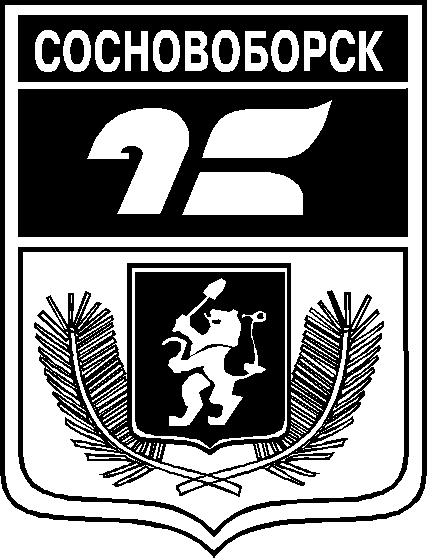 АДМИНИСТРАЦИЯ ГОРОДА СОСНОВОБОРСКАПОСТАНОВЛЕНИЕ«___»______2021                                                                                        № ___АДМИНИСТРАЦИЯ ГОРОДА СОСНОВОБОРСКАПОСТАНОВЛЕНИЕ«___»______2021                                                                                        № ___О внесении изменений в постановление                администрации города от 09.12.2015 №                               1864 «О рабочей группе по снижению неформальной занятости, легализации «серой» заработной платы, повышению собираемости страховых взносов во внебюджетные фонды»О внесении изменений в постановление                администрации города от 09.12.2015 №                               1864 «О рабочей группе по снижению неформальной занятости, легализации «серой» заработной платы, повышению собираемости страховых взносов во внебюджетные фонды»